Prvi čas protice u upoznavanju sa učenicom. Razgovaramo o njenim interesovanjima, porodici i školi. Razgovor o različitim temama, pogotovu o srpskom jeziku, treba da probudi u njoj želju za što boljim savladavanjem srpskog jezika. Cilj ovog časa je upoznavanje radi opuštanja kako bi se prepoznao stepen poznavanja srpskog jezika.  Nakon otkrivanja nivoa znanja možemo lakše saradjivati i utvrditi na kojim oblastima ćemo staviti akcenat.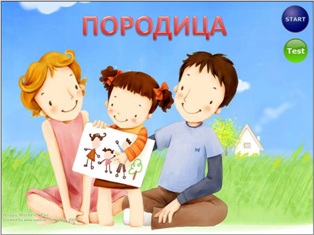 